         Flamingos – PE – Net and Wall Games    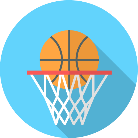 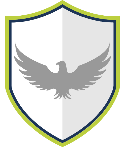 Words to know and spell (Tier 2 Vocabulary)Words to know and spell (Tier 2 Vocabulary)Words to know and spell (Tier 2 Vocabulary)DefendReturnCollectAgainstQuicklyFootworkWords to understand and spell  (Tier 3 Vocabulary)Words to understand and spell  (Tier 3 Vocabulary)OpponentThe person you are playing against. TrapTo stop or trap a rolled ball on the floor using a tennis racket. Ready PositionFeet shoulder width apart, knees bent, used to be able to move the ball quickly. Receive Be given. RallyGoing back and forth. 